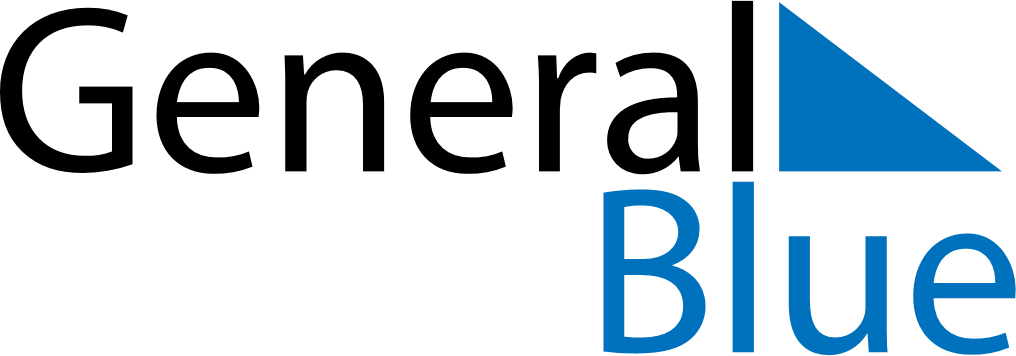 July 2028July 2028July 2028July 2028July 2028July 2028EcuadorEcuadorEcuadorEcuadorEcuadorEcuadorSundayMondayTuesdayWednesdayThursdayFridaySaturday1234567891011121314151617181920212223242526272829The Birthday of Simón Bolívar3031NOTES